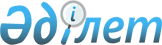 О внесении изменения и дополнений в решение районного маслихата от 05 декабря 2014 года № 241 "Об утверждении правил оказания жилищной помощи малообеспеченным семьям (гражданам), проживающим в Махамбетском районе"
					
			Утративший силу
			
			
		
					Решение Махамбетского районного маслихата Атырауской области от 26 февраля 2015 года № 261. Зарегистрировано Департаментом юстиции Атырауской области 31 марта 2015 года № 3138. Утратило силу решением Махамбетского районного маслихата Атырауской области от 18 сентября 2015 года № 317      Сноска. Утратило силу решением Махамбетского районного маслихата Атырауской области от 18.09.2015 № 317.

      В соответствии со статьей 6 Закона Республики Казахстан от 23 января 2001 года "О местном государственном управлении и самоуправлении в Республике Казахстан", с пунктом 1 статьи 1 Закона Республики Казахстан от 29 декабря 2014 года "О внесении изменений и дополнений в некоторые законодательные акты Республики Казахстан по вопросам жилищных отношений" и на основании статьи 21 Закона Республики Казахстан от 24 марта 1998 года "О нормативных правовых актах" районный маслихат РЕШИЛ:

      1. Внести в правила, утвержденные решением районного маслихата от 05 декабря 2014 года № 241 "Об утверждении правил оказания жилищной помощи малообеспеченным семьям (гражданам), проживающим в Махамбетском районе" (зарегистрировано в реестре государственной регистрации нормативных правовых актов за № 3071, опубликовано 22 января 2015 года в районной газете "Жайық шұғыласы") следующие изменение и дополнения:

      1) пункт 1 дополнить подпунктами 6), 7) следующего содержания:

      "6) орган управления объектом кондоминиума - физическое или юридическое лицо, осуществляющее функции по управлению объектом кондоминиума;

      7) расходы на содержание общего имущества объекта кондоминиума – обязательная сумма расходов собственников помещений (квартир) посредством ежемесячных взносов, установленных решением общего собрания, на эксплуатацию и ремонт общего имущества объекта кондоминиума, содержание земельного участка, на приобретение, установку, эксплуатацию и поверку общедомовых приборов учета потребления коммунальных услуг, оплату коммунальных услуг, потребленных на содержание общего имущества объекта кондоминиума, а также на накопление денег на предстоящий в будущем капитальный ремонт общего имущества объекта кондоминиума или отдельных его видов;";

      2) подпункт 1) пункта 5 изложить в следующей редакции:

      "расходов на содержание общего имущества кондоминиума семьям (гражданам), проживающим в приватизированных жилищах или являющимся нанимателями (поднанимателями) жилых помещений (квартир) в государственном жилищном фонде;".

      2. Контроль за исполнением решения возложить на постоянную комисcию председателя (Ш. Торбаева) районного маслихата по вопросам соблюдение законодательства, экономики и бюджета.

      3. Настоящее решение вступает в силу со дня государственной регистрации в органах юстиции, вводится в действие по истечении десяти календарных дней после дня его первого официального опубликования.


					© 2012. РГП на ПХВ «Институт законодательства и правовой информации Республики Казахстан» Министерства юстиции Республики Казахстан
				
      Председатель очередной 30-сессии

      районного маслихата

Б. Бисалиев

      Секретарь районного маслихата

А. Курманбаев
